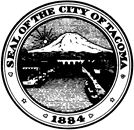 City of Tacoma Community’s Police Advisory Committee Meeting Minutes  Monday January 9, 2023Virtual Zoom Meeting6:00 p.m.The CPAC is comprised of Chair Stephen Hagberg, Vice Chair Shayna Raphael, and Committee Members Andrew Nguyen, Jeffrey Sargent, Angela Mealing, Ralette Churchill, Allen McKenzie, Jabari Hampton, Louis CooperMembers Present: Stephen Cooper, Angela Mealing, Shayna Raphael, Andrew Nguyen, Ralette Churchwell, Allen McKenzie, Jabari Hampton, Jeffrey Sargent, Louis CooperMembers Absent: N/AStaff Present: Staff Liaison Ted Richardson; Staff Liaison Chelsea Talbert; Executive Liaison Jacques Colon; Lieutenant GJ Roberts, TPD Chief of Staff Curtis HairstonStaff Absent: Captain Gretchen AguirreCalled to order at 6:01pmWelcome and IntroductionsApproval of the Agenda Approval of the agenda for the CPAC meeting held on January 9, 2023Passed at 6:04pmApproval of the MinutesApproval of the minutes of the November 14, 2022 CPAC meeting. Motion passed at 6:05pmBriefing ItemsWelcome to the New Members6:05 – Stephen welcomed Andrew and Ralette to CPAC. City Manager’s Office6:06pm – Ted shared that CVS has moved to appoint a 10th member. Ted also shared that Chelsea, Ted, and Jacques have become the Office of Strategy and requested that both Chelsea and Ted be included on emails. 6:08pm – Ted shared that CPAC presented the end-of-year report with CVS Committee. CVS was generally supportive of the work of CPAC and the research into oversight models. They asked if CPAC could come back to CVS to present the final recommendation.6:08 – The Office of Strategy is in the process of finalizing a contract for policy expertise with an attorney for CPAC.6:09 – Stephen shared gratitude for the work of the Office of Strategy. Tacoma Police Department6:11pm – GJ thanked Allen for asking for translation for the complaint process pamphlet and has added translating materials into Vietnamese to his list of action items. 6:11pm – The Mayor and Chief of Police are doing an event promoting safe communities and taking a stand against hate crimes. It will be on January 26th, 2023, from 11:30am – Noon at Tollefson Plaza. Presentation6:12pm – Shayna shared ride along observations. Shayna shared it was great and informative. The ride along was organized by Lieutenant Still and she was able to join Officer Karina Ramos. She was able to experience multiple calls with including a citizen app report for a shooting however they were not able to find more information while exploring the scene of the crime. There was a shooting at the scene of a stability site and Shayna was surprised at how many people didn’t stop for police vehicles when trying to get to the site. Shayna did a ride along from 5:45 – 9:45pm on a Tuesday.6:16pm – Angela recommended the ride-along experience. She went on a Saturday and it was very quiet. 6:16pm – Allen shared that CPAC gets to review complaints after they are done and then Allen makes PDR for relevant records including body camera footage. Allen made one in November and he received a response on December 22 where he was told that unless he was specifically affiliated with the victim of the crime, he would have to pay the cost for the redaction. Allen does not feel CPAC members should have to pay out of their own pocket. Allen is hoping that this year, the City with reimburse him for costs and will not charge CPAC members going forward. Allen will get the invoice in January. He has received body camera footage previously and was not charges but that may have fallen during a moratorium.6:20pm- Shayna said the process for PDR is very long. She was surprised that even for something so close to her, involving her daughter, that she would be informed that she would have to pay for the PDR.6:22pm – Curtis is going to check on if the form letters about payment for redaction are sent to everyone, who decides who must pay, and any other relevant information and report back.6:24pm – Ralette asked and then the committee discussed if their involvement with CPAC could lead to an exemption. Jabari asked for more information related to the relief/exemption form for frees related to the cost of the PDR. Allen shared background on the complaint process and why CPAC might request body camera footage.Retreat Agenda Creation 6:29 pm- Stephen shared that the retreat will be on February 4 from 9 AM – 1 PM. Stephen proposed making a list of festivals and materials to bring to outreach event. Shayna recommended discussing subcommittees including reviewing subcommittees, who will serve on which committee, set a cadence for subcommittee meetings. Shayna recommended sharing the handbook prior to the meeting and discussing any changes. Ralette recommended a discussion around skillsets focused what strengths and growth opportunities members have. The Committee discussed talking about goals and assigning them to subcommittees. Allen recommended discussing next steps with the legal advice/reviewing the recommendation ad discussion templates. Stephen will share out several documents. Ralette asked about making an outreach plan and shared she would like to focus on homeless persons, children, and the elderly.Public Comment6:39pm – Stephen opened public comment however there were no public comments Data and Trends Subcommittee Report Out6:40pm – Stephen shared the crime went up about 16% across the City last year. The rate of the homicide dropped precipitously toward the end of the year. Stephen shared that there is extreme public respect for how the reported active shooter incident at Lincoln High School went in November. Shayna shared that the Principal of Lincoln could not be more grateful for the amazing response and relationship building that happened with TPD. Stephen shared respect and gratitude. Curtis said it was perfect and seamless. Thankfully it was not an active shooter.Outreach and Diversity Subcommittee Report Out6:45pm – Stephen shared that CPAC was invited to host a joint meeting with HRC and CIRA regarding the camping ban but CPAC backed out because CPAC wanted to attend not host; the meeting might still happen anyway. CPAC was invited to participate in a speaking event at UWT on March 22 at 12:30-1:30 to criminal justice program participants. Stephen and Andrew have been planning CPAC’s presence at the Lunar New Year event at the Eastside Community Center this Sunday. Andrew shared additional information about the Lunar New Year Event. Andrew reached out to different organizations to get materials about how to access police services and swag. He put together bags of materials with those items as well as CPAC materials. Curtis asked if Andrew could include a one-pager about hate crime prevention. Curtis will bring the flyers to the event.6:52pm Andrew shared about a community market fair in February hosted by Metro Parks which will be farmers market style where CPAC could do the same thing. Ralette asked for materials to be shared online with the group so CPAC can continue to share. CPAC shared gratitude to Andrew for his work.Police Culture and Training Subcommittee6:54pm – No updates.Oversight and Policy Subcommittee6:54pm – No updates other than the meeting with the attorney who will be providing policy expertise. The Oversight Committee needs to tighten up what they would like shared at outreach events. Elections6:57pm – Stephen opened the floor for elections. After discussion, Louis nominated Allen for Chair. Shayna seconded. The motion passed. Louis nominated Shayna for Vice Chair. Allen seconded. The motion passed. 7:04pm – Shayna and Allen shared gratitude to Stephen for his years of service to CPAC.SUBCOMMITTEESData and Trends-Stephen Hagberg-Angela Mealing-Shayna RaphaelOversight and Policy-Shayna Raphael-Louis Cooper-Allen McKenzie-Angela MealingOutreach and Diversity-Angela Mealing-Jeffery Sargent-Louis Cooper-Allen McKenziePolice Training and Culture -Jabari Hampton-Jeffery SargentAdjournment Motion: CM CooperSecond: CM RafaelMotion passed 7:05pmAllen McKenzieAllen McKenzie, Chair 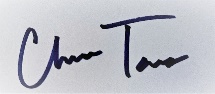 Chelsea Talbert, Staff Liaison 